07.05.2018 Участие в Акции «Открытка ветерану»Участники: учащиеся ДО «Радуга»  ПДО Великанова О.В., «Иловлинка» ПДО Петрова Т.В., ТС «ЛИК» ПДО Авилова И.В., «Сувенир» ПДО Безбородых Н.Д.Подготовлено и роздано 60 открыток.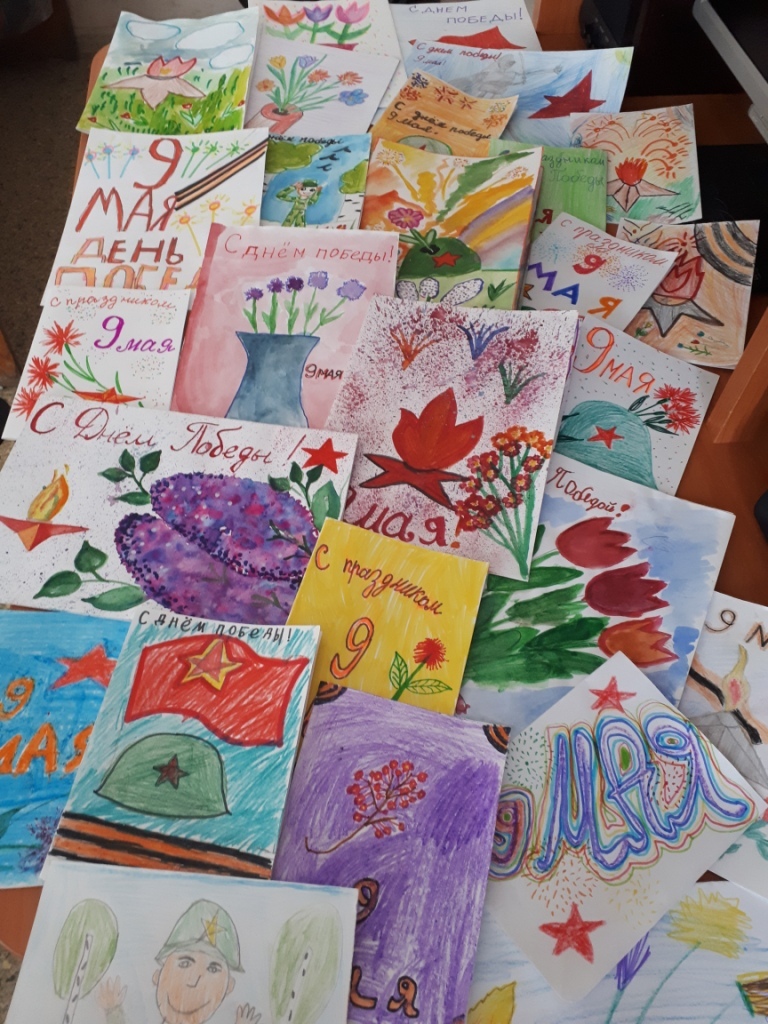 